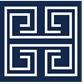 Leger Law Group, LLC10537 Kentshire CourtBaton Rouge, LA 70810    Siobhan S. Leger					                                       Telephone: (225) 615-0532                leger@legerlawgroup.com					                                    Fax: (225) 769-2300CONFIDENTIAL ESTATE PLANNING WORKSHEETThis information packet should be returned to us prior to your meeting. This will ensure that we have enough time to understand the specifics of your situation before our meeting.DON’T WORRY ABOUT TOTAL ACCURACY – JUST DO THE BEST YOU CAN! WE LOOK FORWARD TO SEEING YOU.ALL INFORMATION PROVIDED IS STRICTLY CONFIDENTIALCLIENT INFORMATIONDate:	 	First Client Full Name (if different from above):	      (first, middle/maiden and last)Daytime Phone:  	Fax  	Mailing Address:  	Alternate Phone:   	Cell Phone 	E-mail Address:  	Military Service [  ] Yes   [  ] No	Dates of Service:  	Date of Birth:  	SSN:  	Marital Status: 	0 Married	0 Widowed	0 Divorced	0 SingleMarital History: ________________________________________________________________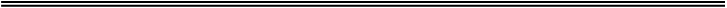 (If Applicable)Second Client’s Full Name 	(first, middle/maiden and last)Daytime Phone:  	Alternate Phone:   	Cell Phone 	E-mail Address:  	Military Service [  ] Yes   [  ] No	Dates of Service:  	Date of Birth:  	SSN:  	Marriage Date __________________________Marital History__________________________________________________________________How did you hear about our firm?0 Internet – please provide website 	 	 	 	 	 	0 Attended Seminar0 Referred by Someone – please provide name 	0 Other - please specify 	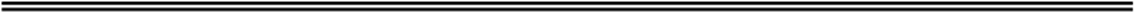 ADVISORSPersonal Attorney 	Phone:  	Fax  	Mailing Address:  	Accountant 	Phone:  	Fax  	Mailing Address:  	Financial Advisor 	Phone:  	Fax  	Mailing Address:  	Life Insurance Agent 	Phone:  	Fax  	Mailing Address:  	CHILDREN AND/OR OTHER FAMILY MEMBERSList all children.  Copy and attach additional pages, if needed.	Total number of children:  	1.   	(name of child) (first, middle/maiden and last)	(date of birth)	(social security number)(current address)	(phone) 0 Home	0 Work	0 CellParent: [  ] First Client  [ ] Second Client  [  ] BothIs child: 0 Married	0 Widowed	0 Divorced	0 SingleName of Spouse (if married):  	 [  ] Adopted 	    	(date of adoption)	(court granting adoption) [  ] Deceased        	    [  ] Yes   [  ] No 	(date of death)	(child has surviving children?)(Describe this child -- does he or she have “special needs”?  Consider health and general financial status, including needs and abilities)(Use additional pages, if needed)2.   	(name of child) (first, middle/maiden and last)	(date of birth)	(social security number)(current address)	(phone) 0 Home	0 Work	0 CellParent: [  ] First Client  [ ] Second Client  [  ] BothIs child: 0 Married	0 Widowed	0 Divorced	0 SingleName of Spouse (if married):  	 [  ] Adopted 	    	(date of adoption)	(court granting adoption) [  ] Deceased        	    [  ] Yes   [  ] No 	(date of death)	(child has surviving children?)(Describe this child -- does he or she have “special needs”?  Consider health and general financial status, including needs and abilities)(Use additional pages, if needed)3.   	(name of child) (first, middle/maiden and last)	(date of birth)	(social security number)(current address)	(phone) 0 Home	0 Work	0 CellParent: [  ] First Client  [ ] Second Client  [  ] BothIs child: 0 Married	0 Widowed	0 Divorced	0 SingleName of Spouse (if married):  	 [  ] Adopted 	    	(date of adoption)	(court granting adoption) [  ] Deceased        	    [  ] Yes   [  ] No 	(date of death)	(child has surviving children?)(Describe this child -- does he or she have “special needs”?  Consider health and general financial status, including needs and abilities)(Use additional pages, if needed)4.   	(name of child) (first, middle/maiden and last)	(date of birth)	(social security number)(current address)	(phone) 0 Home	0 Work	0 CellParent: [  ] First Client  [ ] Second Client  [  ] BothIs child: 0 Married	0 Widowed	0 Divorced	0 SingleName of Spouse (if married):  	 [  ] Adopted 	    	(date of adoption)	(court granting adoption) [  ] Deceased        	    [  ] Yes   [  ] No 	(date of death)	(child has surviving children?)(Describe this child -- does he or she have “special needs”?  Consider health and general financial status, including needs and abilities)(Use additional pages, if needed)IMPORTANT FAMILY QUESTIONSPROPERTY INFORMATIONINSTRUCTIONS FOR COMPLETINGTHE PROPERTY INFORMATION CHECKLISTGeneral Headings                             This Property  Information checklist is designed to help you list all the property you own and what it is worth.  If you do not own property under a particular heading, just leave that section blank.   Under certain headings you may own more property than can be listed on this checklist.  If so, use extra sheets of paper to list your additional property.Type                                                   Immediately  after  the  heading  for  each  kind  of  property  is  a  brief explanation of what property you should list under that heading.“Owner” of Property                     How  you  own  your  property is  extremely  important for  purposes of properly designing and implementing your estate plan.  For each property please indicate how the property is titled.  When doing so, please use the following abbreviations:REAL PROPERTYTYPE:  Any interest in real estate including your family residence, vacation home, time share, vacant land, etc.General Description and/or Address                                             Owner              Value                 Loan BalanceTotal	 	FURNITURE AND PERSONAL EFFECTSTYPE:  List separately only significant or titled personal effects such as, jewelry, collections, antiques, furs, and all other valuable non-business personal property (indicate type below and give a lump sum value for miscellaneous, less valuable items.).Type or Description	Owner	Market ValueMiscellaneous Furniture and Household Effects  (Total) 	Total	 	AUTOMOBILES, BOATS AND RVSTYPE:  For each motor vehicle, boat, RV, etc. please list the following: description, how titled, market value and encumbrance:Year, Make, Model, Vehicle Type                                                Owner              Value                 Loan BalanceTotal	 	BANK & SAVINGS ACCOUNTSTYPE:  Checking Account “CA”, Savings Account “SA”, Certificates of Deposit “CD”, Money Market “MM” (indicate type below). Please do not include qualified (Retirement) accounts in this section; there will be a section specifically addressing these types of accounts.Name of Institution and account number 	Type 	Owner 	AmountTotal	 	Note: If Account is in your name (or your spouse’s name) for the benefit of a minor, please specify and give minor’s name.STOCKS AND BONDSTYPE:  List any and all stocks and bonds you own. If held in a brokerage account, lump them together under each account.  (indicate type below)Stocks, Bonds or Investment  Accounts 	Type 	Acct. Number 	Owner 	AmountTotal	 	LIFE INSURANCE POLICES AND ANNUITIES  Insurance Company, Insurance Type (Whole, Term, etc.)        Insured                   Owner                     Face/Death Benefit  & Cash ValueTotal	 	RETIREMENT PLANSTYPE:  Pension (P), Profit Sharing (PS), H.R. 10, IRA, SEP, 401(K). ADDITIONAL INFORMATION:Describe the type of plan, the plan name, the current value of the plan, and any other pertinent information.Plan Name                                                                     Type 	Owner/Participant	 	Amount                                                                                                                                                                  Total	 	BUSINESS INTERESTSTYPE:  General and Limited Partnerships, Sole Proprietorships, privately owned corporations, professional corporations, oil interests, farm and ranch interests. ADDITIONAL INFORMATION: Give a description of the interests, who has the interest, your ownership in the interests, and the estimated value of the interests.Total	 	ANTICIPATED INHERITANCE, GIFT, OR LAWSUIT JUDGMENTTYPE:  Gifts or inheritances that you expect to receive at some time in the future; or moneys that you anticipate receiving through a judgment in a lawsuit. Describe in appropriate detail.Description  	OTHER ASSETSTotal estimated value   	TYPE:  Other property is any property that you have that does not fit into any listed category, including money owed to you.Type 	Owner 	ValueTotal   	Burial Plot – Client  [ ] Yes [  ] No	Burial Plot – Spouse  [ ] Yes [ ] NoFuneral Paid – Client [  ] Yes [ ] No	Funeral Paid – Spouse [ ] Yes [ ] NoDEBTSType 	BalanceOwner	OwedTotal   	SUMMARY OF VALUESAmount*ASSETS	 Husband 	Wife	 Total ValueReal PropertyFurniture and Personal Effects Automobiles, Boats and RV’s Bank and Savings AccountsStocks and Bonds	 		 	 Life Insurance and AnnuitiesRetirement PlansBusiness InterestsMoney owed to you Anticipated Inheritance, Etc. Other AssetsTotal Assets:Total Debts:*	Joint Property values enter 1/2 in husband’s column and 1/2 in wife’s column.DESIGN INFORMATIONWe will discuss this with you at the initial consultation but you should consider the persons you would want to act for you if you are unable to do soPERSONS TO ACT FOR YOU:GUARDIAN FOR MINOR CHILDREN: If you have any children under the age of 18, list in order of preference who you wish to be guardian. A guardian is the person who would care for your child(ren).Name and Address	RelationshipPOWER  OF ATTORNEY:  If you were unable to make financial decisions for yourself, who would you want to make those decisions for you?HUSBAND’S AGENTName 	Relationship 	           Phone NumberWIFE’S AGENTName 	Relationship 	             Phone NumberHEALTH CARE POWER OF ATTORNEY: 	If you were unable to make decisions for yourself, who would you want to make decisions for you with regard to your medical treatment?     HUSBAND’S AGENTName 	Relationship 	              Phone NumberWIFE’S AGENTName 	Relationship 	                Phone NumberHusband’s  Physician’s Name  		 Wife’s Physician’s Name  	 SPECIFIC GIFTS:   List any specific gifts of real estate or cash gifts you wish to make to either individuals or charities. Indicate whether these gifts are to be made even if the other spouse is alive.FOR HUSBAND:Individual  or Charity	Amount or Property	Contingent  on Wife predeceasing?FOR WIFE:Individual  or Charity	Amount or Property	Contingent  on Husband predeceasing?OTHER  ITEMS TO INCLUDE OR DISCUSS(Please check “Yes” or “No” for your answer)YesNoAre you (or your spouse) receiving social security, disability, or other governmental benefits? Describe  	Are you (or your spouse) making payments pursuant to a divorce or property settlement order? Please furnish a copyIf married have you and your spouse signed a pre- or post-marriage contract? Please furnish a copyHave you (or your spouse) been widowed? If a federal estate tax return or a state death tax return was filed, please furnish a copyHave you (or your spouse) ever filed federal or state gift tax returns?Please furnish copies of these returnsHave (you or your spouse) completed previous will, trust, or estate planning? Please furnish copies of these documentsDo you support any charitable organizations now that you wish to make provisions for at the time of your death? If so, please explain below.Are there any other charitable organizations you wish to make provisions for at the time of your death? If so, please explain below.Are you (or your spouse) currently the beneficiary of anyone else’s trust? If so, please explain below.Do any of your children have special educational, medical, or physical needs?Do any of your children receive governmental support or benefits?Do you provide primary or other major financial support to adult children or others?Owner of Property 	UseOwner of Property 	UseIf married, Husband’s name alone, with no other personHIf married, Wife’s name alone, with no other personWIf married, Community Property with spouseCIf married, joint tenancy if property outside LouisianaJTIf you cannot determine how the property is owned?